12. 12.			Učivo 1.C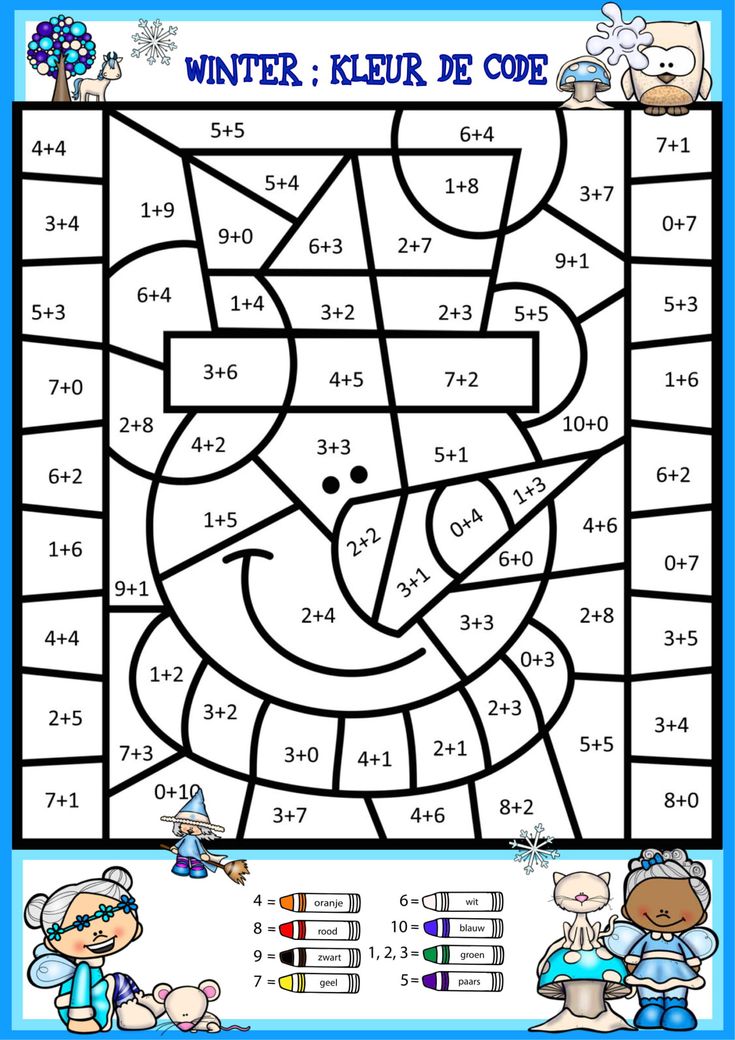 DenPředmětUčivo (pracovní sešit)DÚÚTMPS 50/4 – hledáme více řešení k dětskému hřišti, jedno zapíšemePL sčítání (kopie)PS vedle str. 50 – navrhujeme své pyramidy (lze použít kostku)PS – dokončit návrh pyramidČJSL 21/1-2 čteme a píšeme slova s V                                                            Uvolňovací cviky – velký papír a dělají ležatou osmičku na 1 papír           (pastelkou) + Písanka str. 10                                                                         SL 21/3-5 samostatně v lavici 
x individuální zkoušení čtení ZČ 1-10 (dobrovolníci) ZČ SL str. 13 – čtení
Vystřihnout nová písmena (V,N,Y)PRVPS 31 – diskuze o tom, koho mají rádi víc a proč (Mikuláš, čert, anděl) – výsledky zaznamenáme na tabuli (anketa)PS 32 – povídání podle obrázků na koberci – Jak trávíme VánocePS 33 – zážitky s prarodiči, zpívání + tanec Mazurky